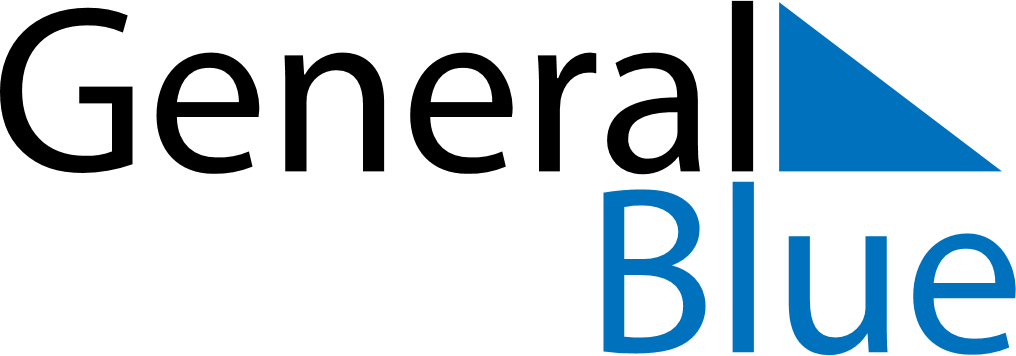 2022 – Q2Austria  2022 – Q2Austria  2022 – Q2Austria  2022 – Q2Austria  2022 – Q2Austria  2022 – Q2Austria  AprilMondayTuesdayWednesdayThursdayFridaySaturdaySundayApril123April45678910April11121314151617April18192021222324April252627282930AprilMayMondayTuesdayWednesdayThursdayFridaySaturdaySundayMay1May2345678May9101112131415May16171819202122May23242526272829May3031JuneMondayTuesdayWednesdayThursdayFridaySaturdaySundayJune12345June6789101112June13141516171819June20212223242526June27282930JuneApr 16: Easter SaturdayApr 17: Easter SundayApr 18: Easter MondayMay 1: StaatsfeiertagMay 8: Mother’s DayMay 26: Ascension DayJun 5: PentecostJun 6: Whit MondayJun 16: Corpus Christi